LGCBLOOMING & GROOMINGNEWSLETTERMAY 2021Garden Club CalendarFriday, May 14, 2021. 11:30 a.m.  Catered picnic lunch scheduled at the Lakeway Pavilion.  We plan to install the 2021-2022 officers at the picnic.   Invitations will be emailed by April 15th.  Those wishing to attend should mail their $5.00 reservation fee with meal selection to our Treasurer, Jayne Meythaler, by April 28th.  Due to Covid guidelines and 12 (large) pavilion tables, attendance will be limited to the first 48 members who respond. If inclement weather, notification instructions will be emailed.Recorded Zoom Meetings:December:  Christmas Wreaths and Center Pieces Using Natural Elements. Addie Bier.https://us02web.zoom.us/rec/share/Z5xVnv1t_7xzy9gLvCNi54XY1orL-x7AXs2eXPysqQ8I68I9C5CqQoff79FfidmJ.Lu6WPQb24H-p14AKAccess Password: V4HCsfe?January:  Japanese Gardens.  Phyllis Miller, Member GC.     A Must See.  Outstanding!https://us02web.zoom.us/rec/share/P_acPirD6SDfn8xLG7N0Hr4r5809KRe01yFchAR9DSbH0ZGdNyptsAkZypKoj3P3.Vy4OLZ_caw5j3Uca
Access Passcode: Dgzn9G.WFebruary:  Bird Gardens.  Diana Goss-Graham.  https://us02web.zoom.us/rec/share/-yN9AlCUmzaYlefpiTZ9SRzI1c5J73oKdAbvtAdbpgjbVwhxstMo_faQFcSRMOSu.xVKsq2Yy1YYO8hzUAccess Passcode: x4=arEQ.March:  Vegetable Gardening at Johnson’s Backyard Garden - a CSA.  Ada Broussard. https://us02web.zoom.us/rec/share/6DFiw0HZCT2SiXbVCcyTXh1wibIRU5e_NztF8d0RqQJrZ7xca8ipBBbO4m0FjjnU.eyQR80HaWnH8j7Xo        Access Passcode: 97jt&c^4April:  Hanging Baskets.  Mary Makhail, Member GC.  Great Info & Presentation!https://us02web.zoom.us/rec/share/GTu7x13I-GWKxYqkXsnfL5ycSJ-QggQIm_l5fS6j1L7q9KtYYiPDPkLUTswXpK74.G1au4WmdykcVd5-B    Access Passcode: JQu*#70#Garden Club Officers 2021-2022Members,At our Garden Club Zoom Meeting on April 9th, the following slate of 2021-2022 proposed officers was presented and approved.  Installation of the new officers is planned at our May 14th picnic at the Lakeway Pavilion.Chairperson:   Jennifer WindauTreasurer:  Jayne Meythaler *Programs:   Co-Chair:  Sharon Rogers   Co-Chair:   Carol JonesSecretary:  Yvonne Dunkin *  Hospitality:   Co-Chair:  Betsy McCraine   Co-Chair:  Nancy Hughes  Co-Chair:  Nancy ThorntonCommunication:  Mary LaBoube *Name Tags & Historian:  Susan Rick *Parliamentarian:  Cheryl May ** Former Chairs 2020-2021Gardener Greetings Recently, Dear Abby printed a letter from a son wanting to express how a beautiful flowered yard gave peace and joy to his mother during her final years.  Due to health reasons, both his parents had moved into his home.  His father passed from cancer, leaving his bereaved wife suffering from dementia in the son’s care.  He would often take his unhappy mother for walks.  “At one house in particular, she would comment on the pretty flowers in the yard and how she and Dad enjoyed planting flowers every year.  No matter how agitated or upset she was, seeing that neighbor’s yard would cheer her up and bring back fond memories for her.”  After his mother’s demise, the son “wrote a note to the person who lived at the property – whom I never had met – telling her how much joy her flowers had brought to Mom and thanking her for making my mother’s final days brighter.  Abby, even in the darkest times, a little beauty can make a world of difference.”  Reading this article reminded me of my childhood.  When I was a little girl, I spent a great deal of time playing outside.  I was very familiar with all the homes on our block.  One house in particular was my favorite.  In the summer, the yard was planted with gorgeous flowers.  One sunny day, our family planned to visit my 4’ 6” great grandmother.  Let me tell you a little about my great grandmother.  Annie Boardman Parnell was a pistol of a little woman born near Liverpool, England, who, immigrated to the U.S. in 1889.  Her husband had preceded her to the U.S. to find employment.  She traveled by ship to America with my 2 year old grandmother and her 4 year old brother.  All her earthly possessions were in one woven basket – a basket I now have and cherish. Annie became a mid-wife in Cheyenne and supplemented the family income by cooking for passengers on the U.P. Railroad while raising 5 children.  Women can be so resilient! She was an experienced mother and grandmother, so with great grandchildren, if my sister and I didn’t behave, she didn’t hesitate to chase us around her house with a broom!  We also enjoyed Victorian tea parties and “biscuits” at her home.  So when we planned to visit her, and I decided it would be so nice to take her some flowers.  I had this great little red wagon, so headed off to my neighbor’s house to gather flowers.  I knew my great grandmother would appreciate this gift.Somehow, mother always received word of my endeavors – probably from this neighbor.  I found out early you couldn’t get away with much in a small town without everyone knowing your transgressions.  Mother was waiting for me as I pulled my wagon down the alley towards my house.  I can still see her standing there waiting for me as I approached.  I heard the dreadful combination of my name, Cheryl Ann, which I knew meant I was in trouble.  Well, the lesson I learned that day, you don’t pick the neighbor’s flowers!  Fortunately, by the time I reached fourth grade, I was thankful the neighbor had forgiven me (I hope) as she was my 4th grade teacher.   So when you are planting your flowers, just know that they are enjoyed not just by you, but by many – young and old.  And if a little girl shows up with scissors admiring your flock, be merciful, appreciate your yard was the “chosen” site, and maybe send her home with a small bouquet of flowers for her mother.  I raised three daughters, and believe me, there were paybacks for all the “challenges” I gave my mother!In the May issue, for our Gems we are giving you an eclectic variety of topics…a potpourri if you will…of various gardening interests.  Rather than limit ourselves to a main topic, we are closing out the GC year showering you with different, but enjoyable topics with some special photos.  You will discover the symbolism of different flowers that you love.  Have you ever considered creating a miniature garden or a terrarium?  Have fun with designing unique potting arrangements to show off your plants. Learn about some of the best self-watering planters, and whether to use water crystals in your potting soil.  Are you anxious to be outside, and perhaps want to visit the most outstanding botanical gardens in Texas? Read the Gems and fill your pallet. All are jewels, and we hope you agree.I would like to thank all my Chairs for everything they have done to make 2020-2021 a successful year regardless of the restrictions we have all endured.  We had a great team supporting this effort, and I very much appreciate their help. Special kudos to Sara Scarberry, 2nd Vice Chairman of WCGL, who gave us tremendous support during this rather unusual, rewritten job description year.We thank our speakers who made Zoom programs possible – especially our special club members Autumn Schulze (Herbs), Phyllis Miller (Japanese Gardens) and Mary Mikhail (Hanging Planters).  Sara Scarberry also deserves great credit once again by helping establish WCGL’s zoom account, providing zoom instructions, easy links, and recordings of our meetings.  Plus her job evolved into tracking and scheduling all the SIG meetings.  Hats off to you Sara from all of us! At the beginning of the pandemic GC year and before Zoom was provided, Mary LaBoube suggested we create a newsletter to help keep us “gardening” together.  She deserves great credit for her idea and for helping make this idea a reality.  We have enjoyed creating the LGC Blooming & Grooming newsletter during this difficult time.  Thanks to everyone who wrote articles, submitted suggestions, photos and information plus helped with production and communication of our newsletters.  We also appreciated the kind comments we received which encouraged us to keep rocking!  You might want to save the newsletters for future reference.  A lot of the information we shared should be useful for many years to come.  For our new and returning officers, I speak for the whole club thanking you for volunteering, and for your willingness to continue making the Garden Club a very special SIG!  We all look forward to 2021-2022.The Board wishes you a healthy, happy summer. Cheryl May, ChairLet us be grateful to people who make us happy.They are the charming gardeners who make our souls blossom.                    Gardening Gems  The Language of FlowersBetter Homes & GardensFebruary 2021Sources vary on what different flowers symbolize.  This is art, not science, but these are some interpretations: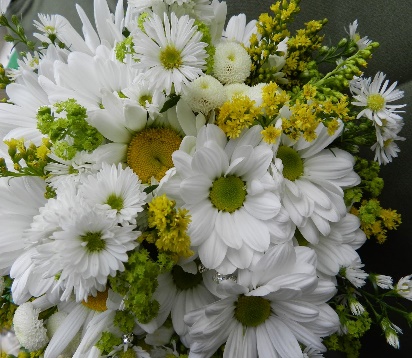 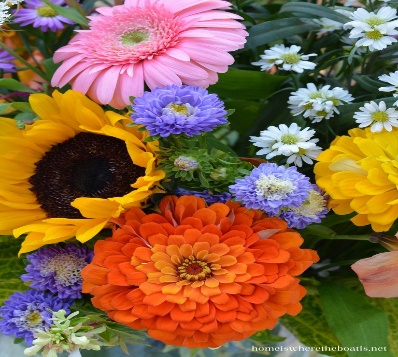 DaisyTelegraphs playfulness and happiness.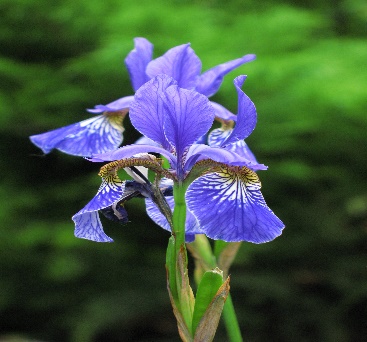 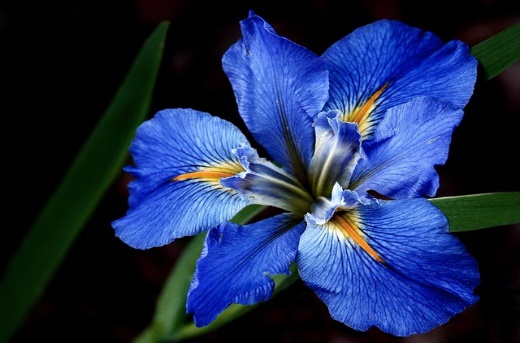    Blue Iris“I believe in you” - wisdom, hope, faith.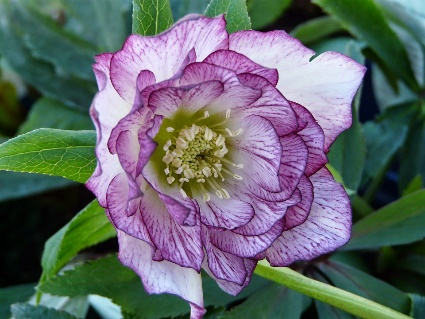 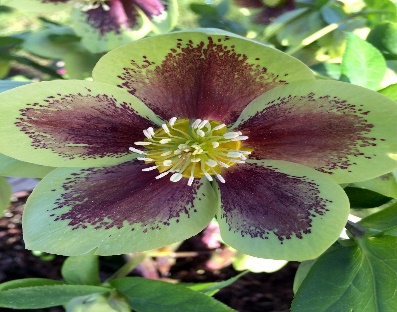 HelleboreProtection, anxiety relief.  Feeling cheeky?  They can also mean scandal.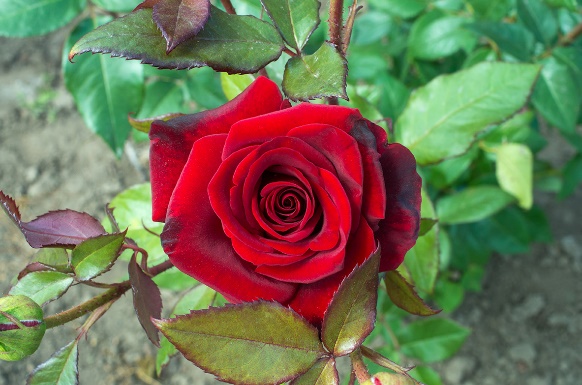 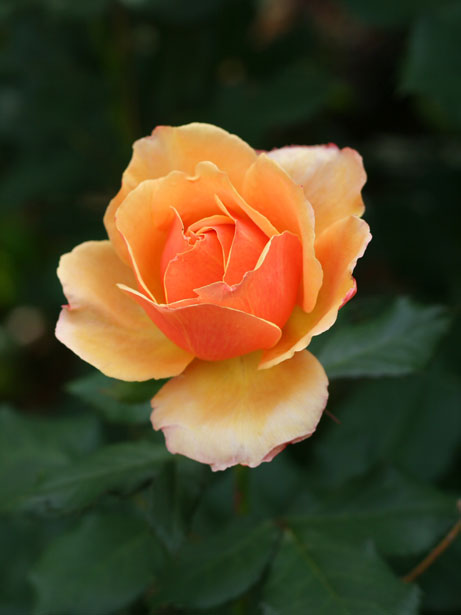 RoseA fully opened rose represents beauty.  A peach one stands for friendship.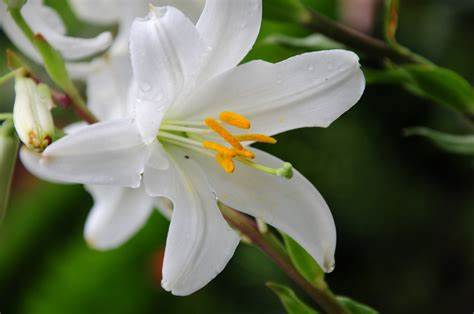 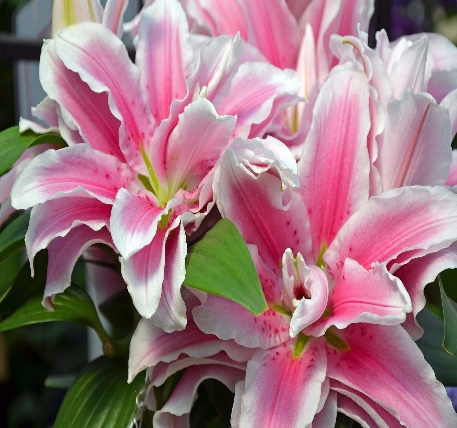 LilyWhite lilies symbolize purity and innocence.  Pink indicates prosperity.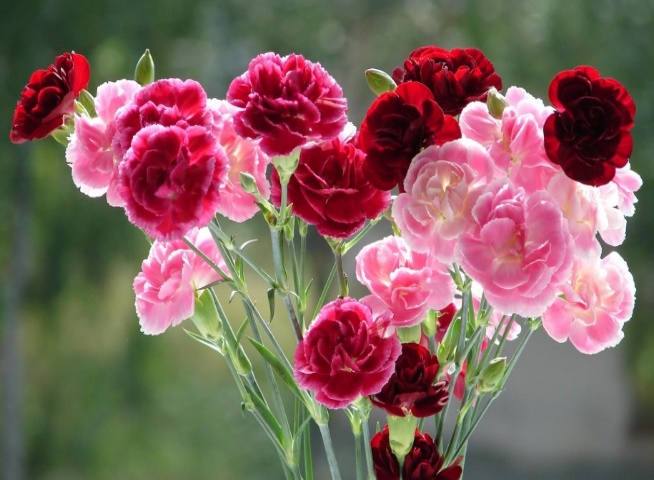 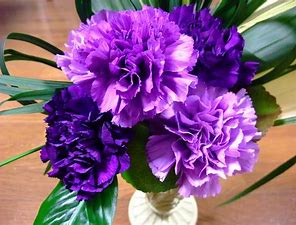 CarnationLinked to affection, deep pink heats up that message. 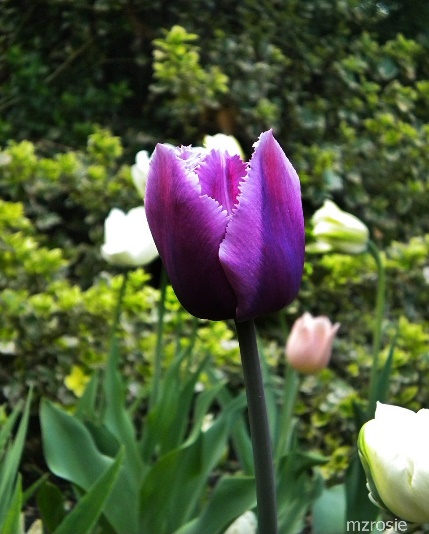 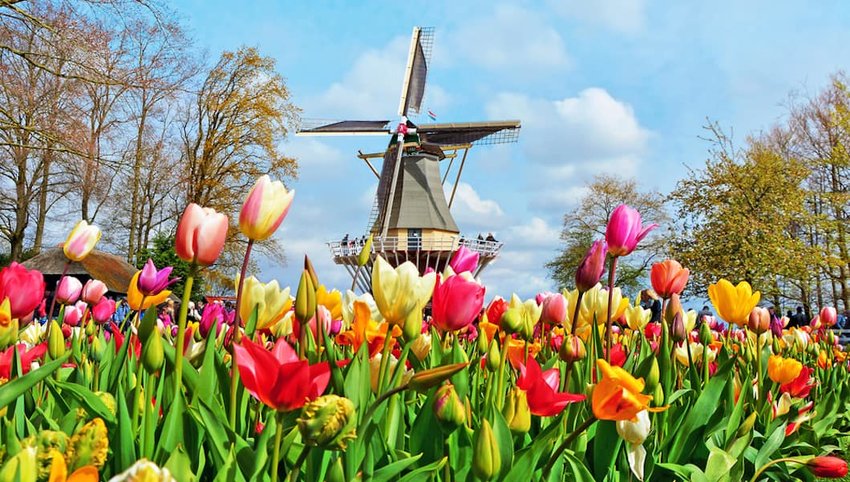 TulipSymbolizes happy years.  Purple is associated with royalty “you are my queen,” anyone?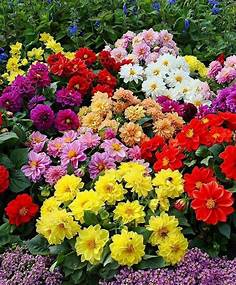 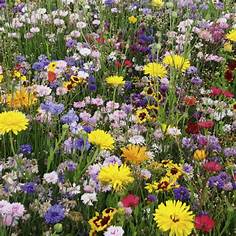 ChrysanthemumCheer, longevity and happiness, even during what may be difficult times.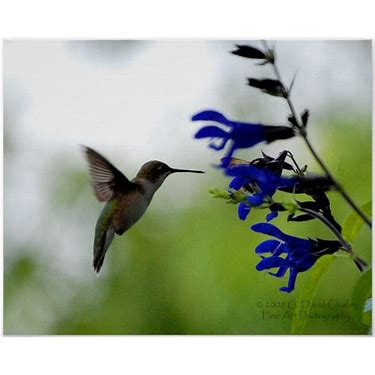 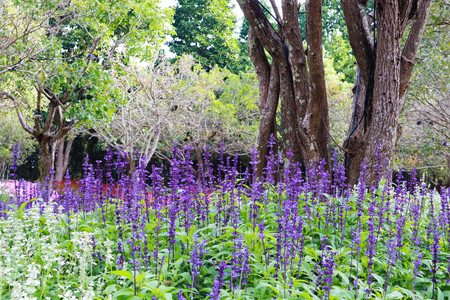 Blue SalviaStands for healing and thoughtfulness spiked with wisdom.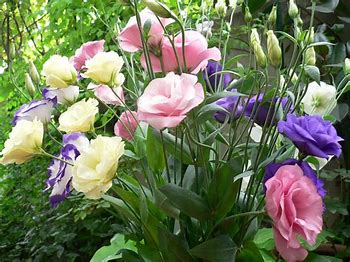 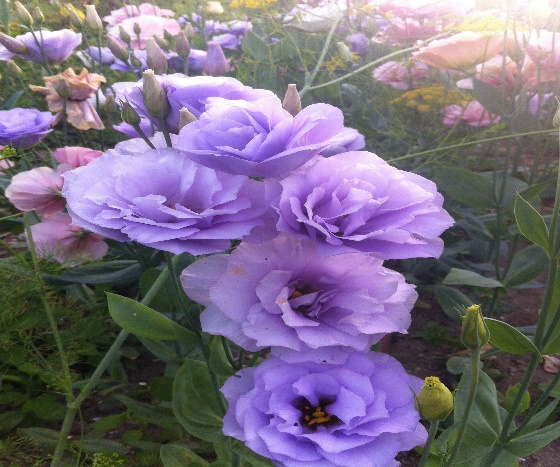 LisianthusA public show of affection.  Sometimes used in proposals, so gift wisely.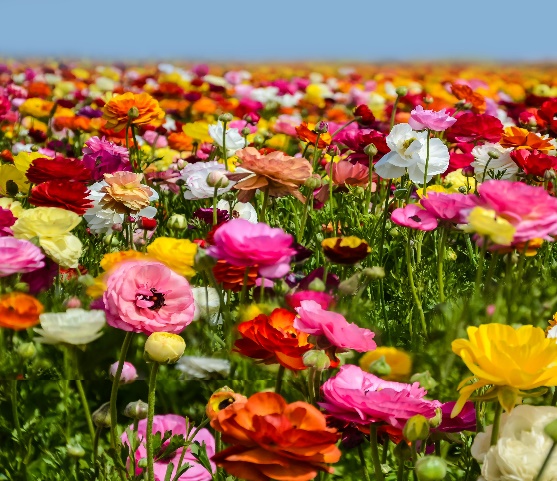 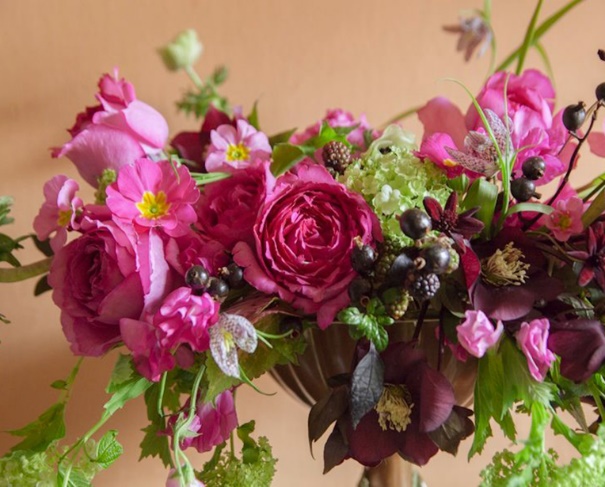 RanunculusVictorians would send these to their crushes, but they’re also right for a charming friend.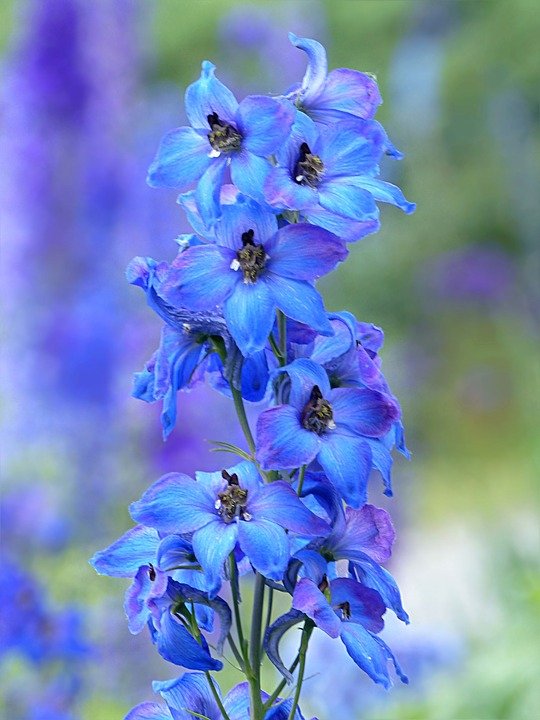 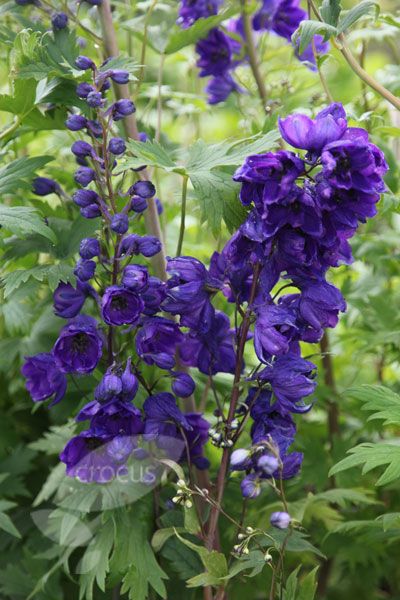 DelphniniumLightness, brightness, and everything delightful.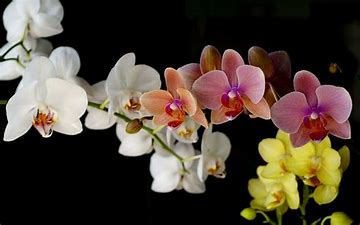 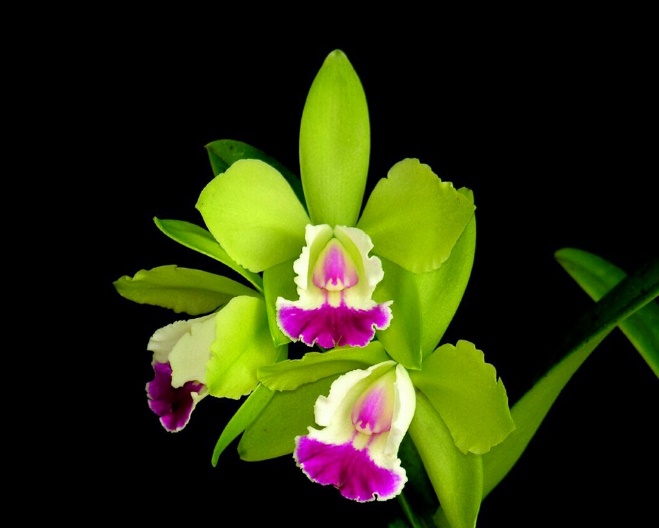 OrchidMeaning romantic love, this flower tends to have racy connotations.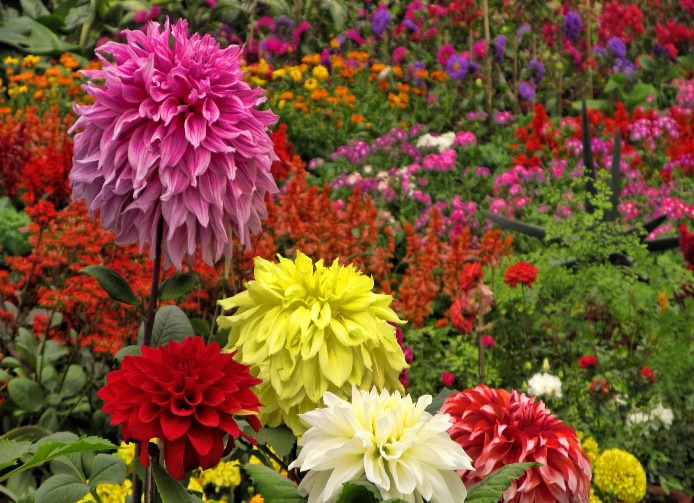 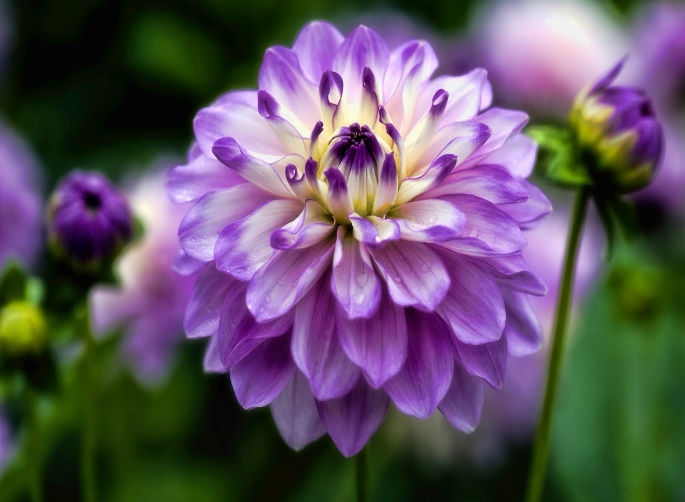 DahliaDignity, confidence and strength, a bouquet says gratitude.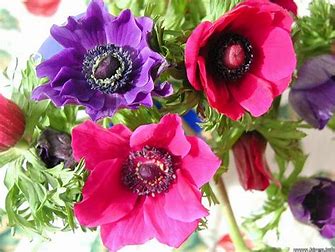 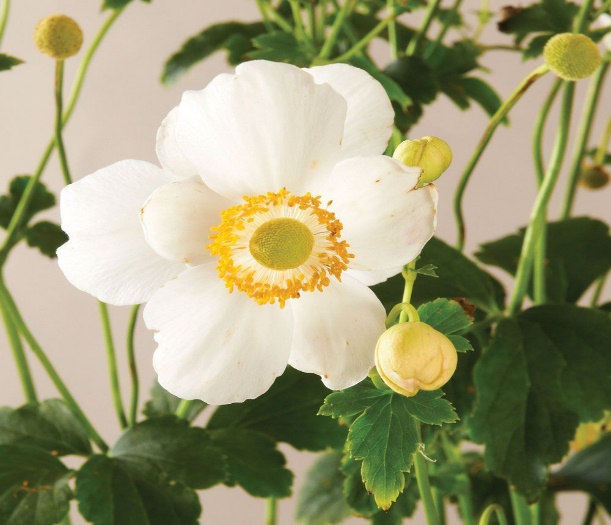 AnemoneAnticipation and optimism, in white, they’re linked to sincerity.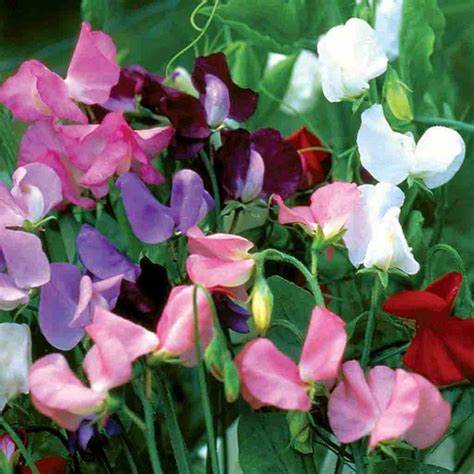 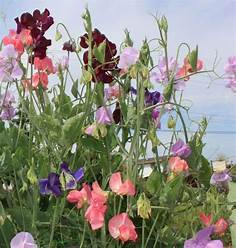 Sweet PeaPleasure and gratitude “thank you for the time we spent together.”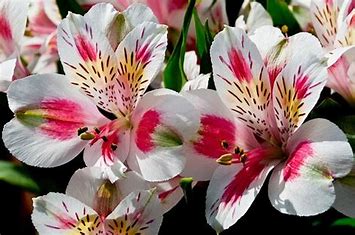 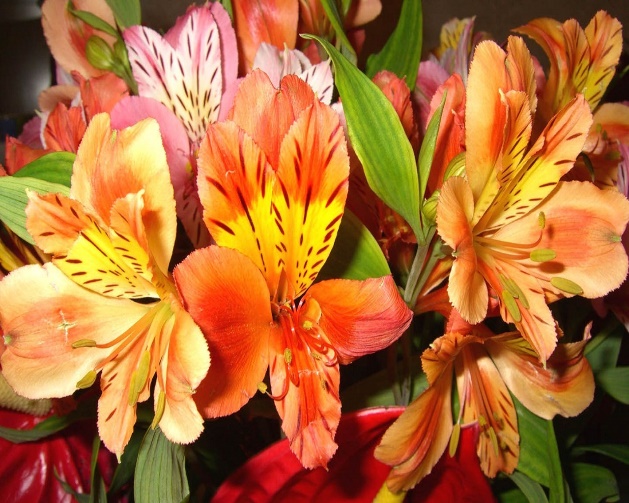 AlstroemeriaFriendship and devotion, fitting for a long-lasting cut flower.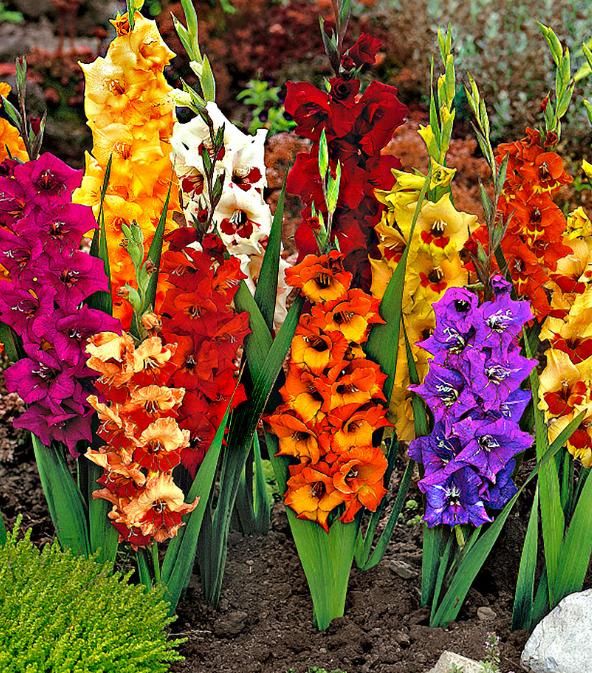 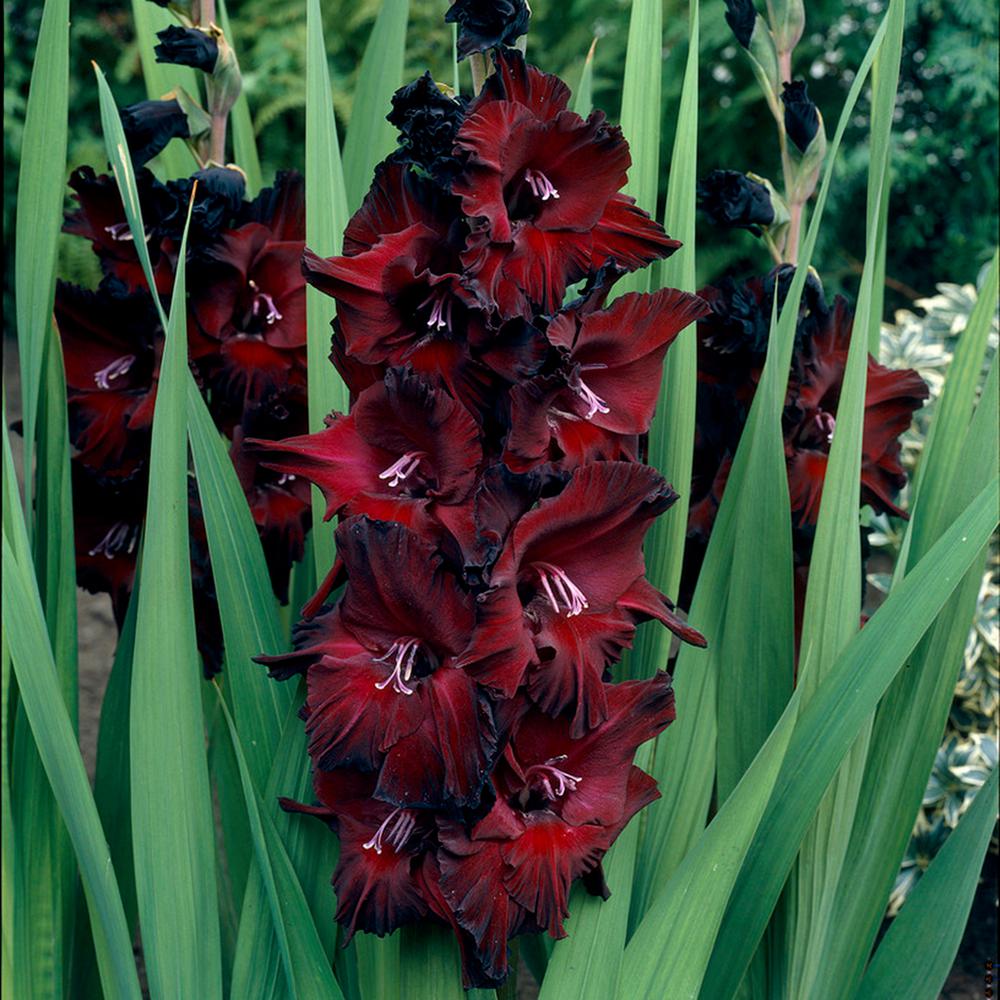 GladiolusNamed for their swordlike leaves, they connote strong character and splendid beauty.  Let us live like flowers – wild and beautiful and drenched in sunMINIATURE GARDENING & FAIRY GARDENS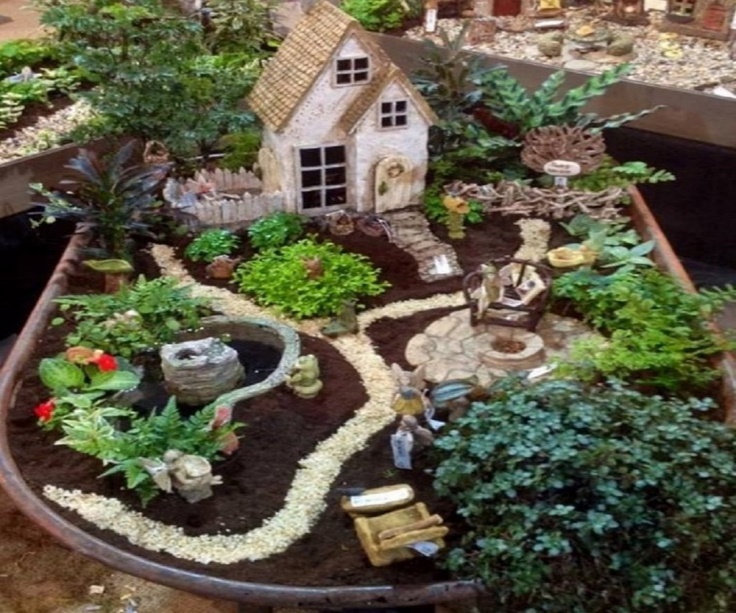 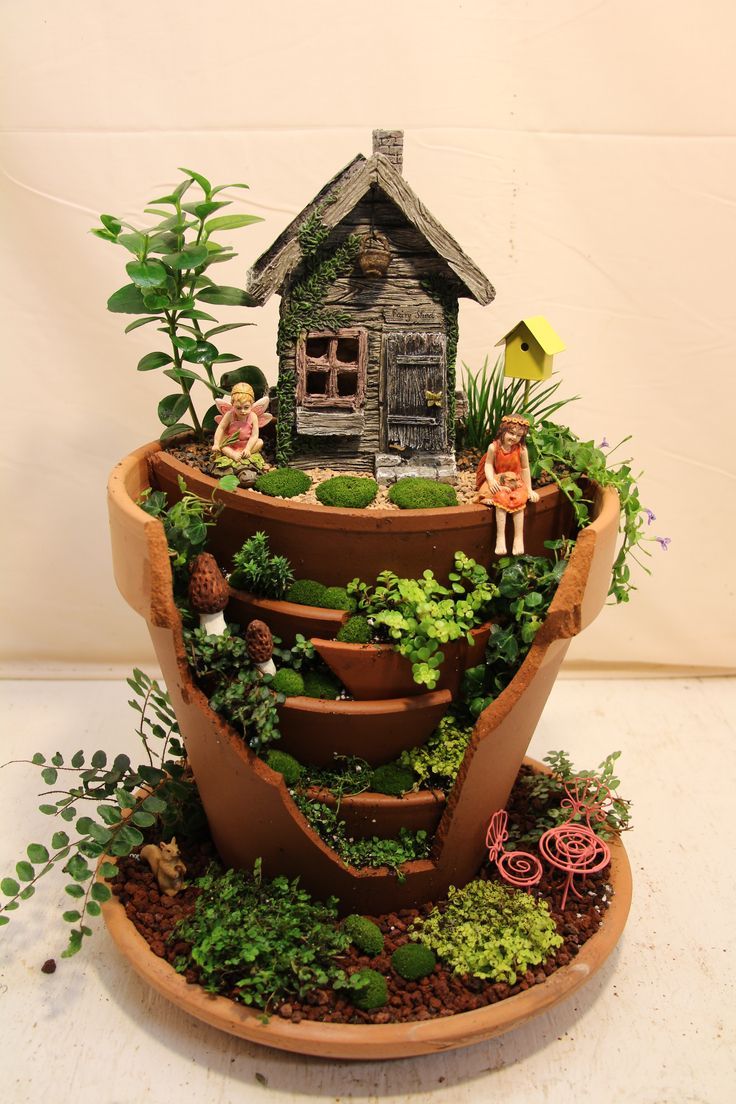 Open the door to an enchanting world full of colorful flowers, verdant miniature plants, and winding paths that are begging to be followed. Look closely, and you will find fairy houses tucked away amidst moss, rocks, and fairy garden plants. Fairy friends relax under miniature trees while listening to the soft sounds of a bubbling brook. If you let your imagination be your guide, you will grow an unforgettable miniature fairy garden.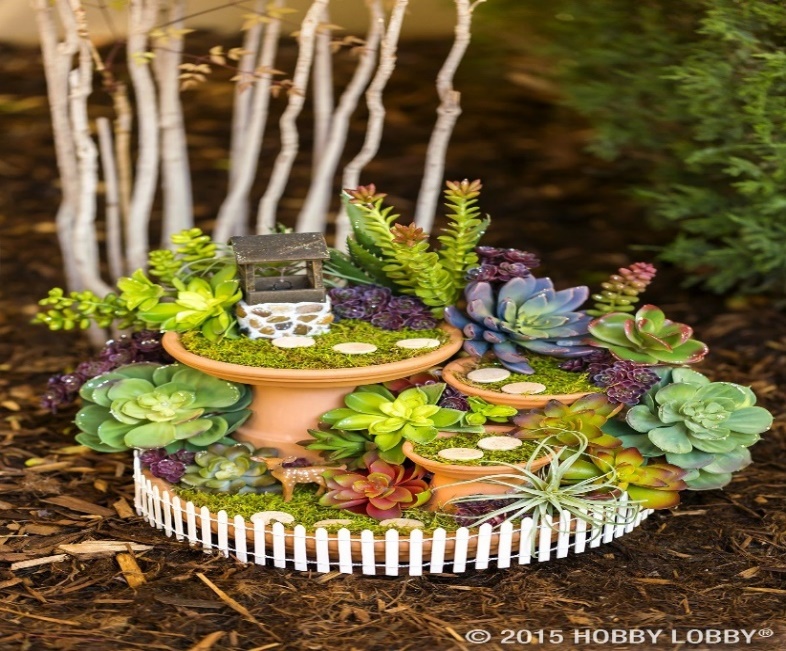 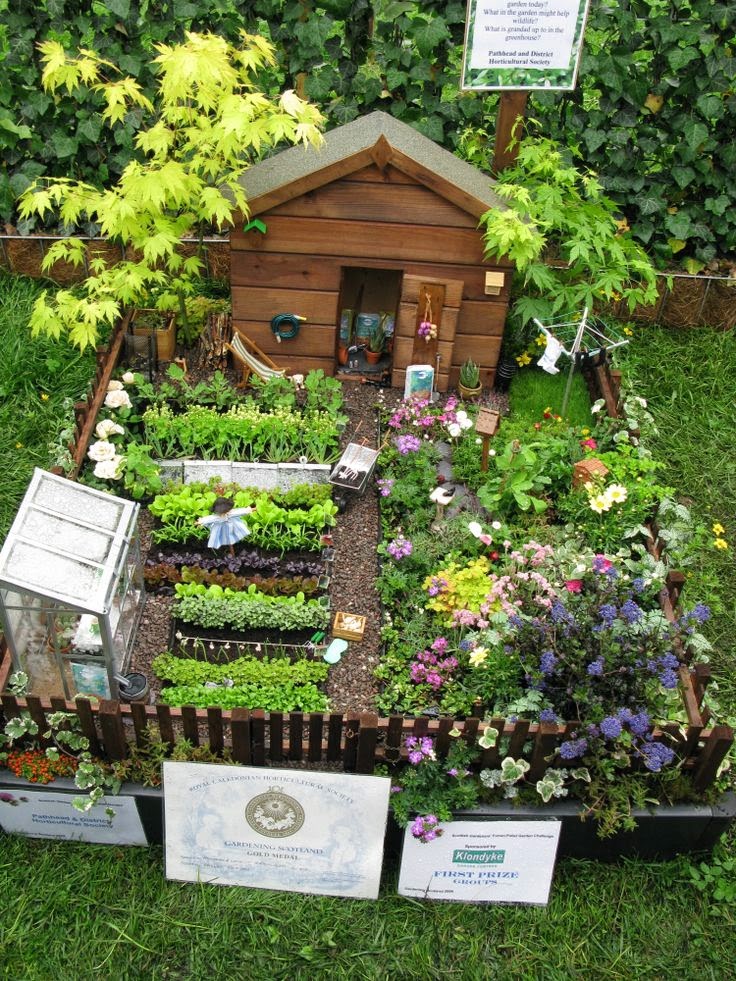 Growing a Gorgeous Miniature GardenImagine a stunning combination of ground cover plants, shrubs, and miniature trees flourishing beneath a bright blue sky. The miniature plants grow amidst carefully-chosen gates, arbors, bridges, ponds, and other fairy garden accessories. You may catch a garden fairy or animal friend peeking out from behind a fairy house. The miniature garden is full of surprises.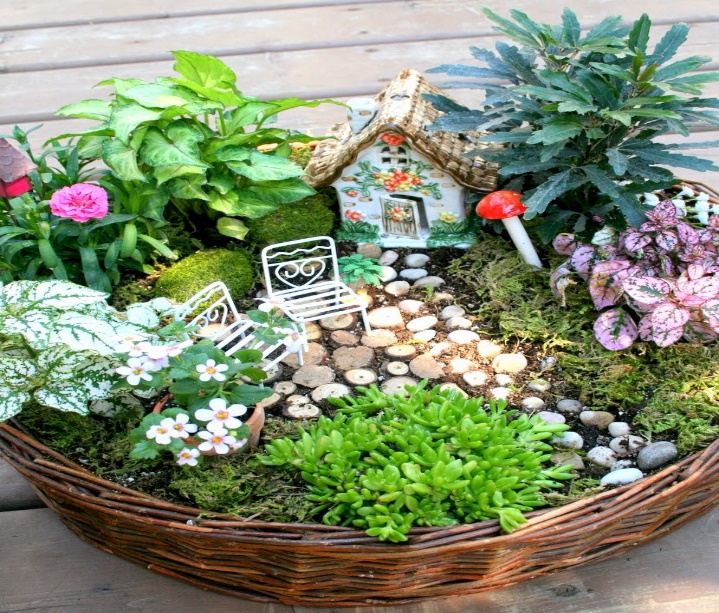 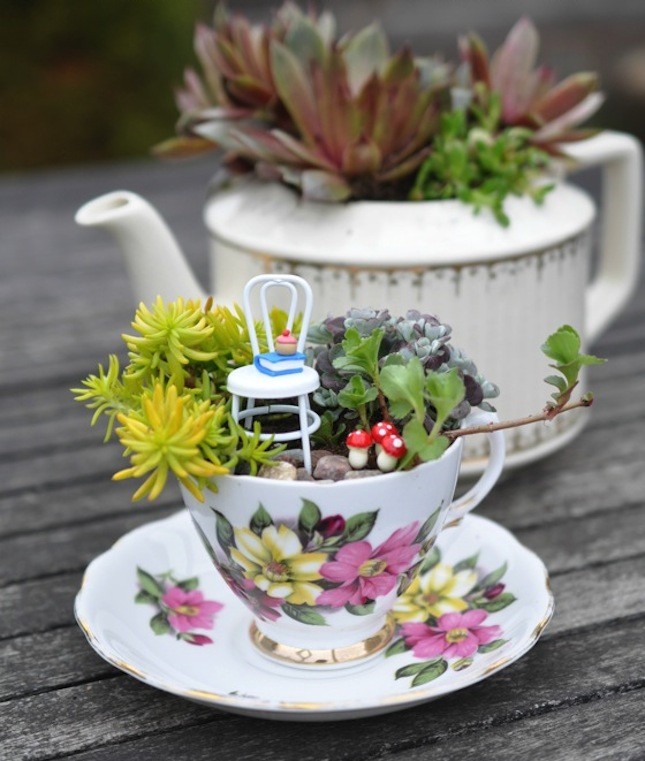 Unique Miniature Gardens for All OccasionsHoping to create a terrarium, railroad garden, or even special favors for a wedding or birthday party? In miniature gardens, anything is possible! Whether you want to plan a bustling fairyhood in your front yard, grow fairy garden plants in a container, or pull together a quick miniature garden gift for a special occasion, consider creating one of these delightful miniature gardens.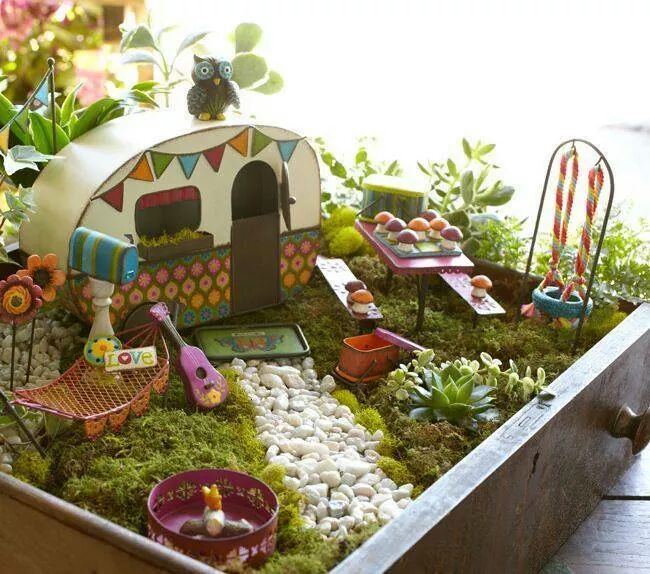 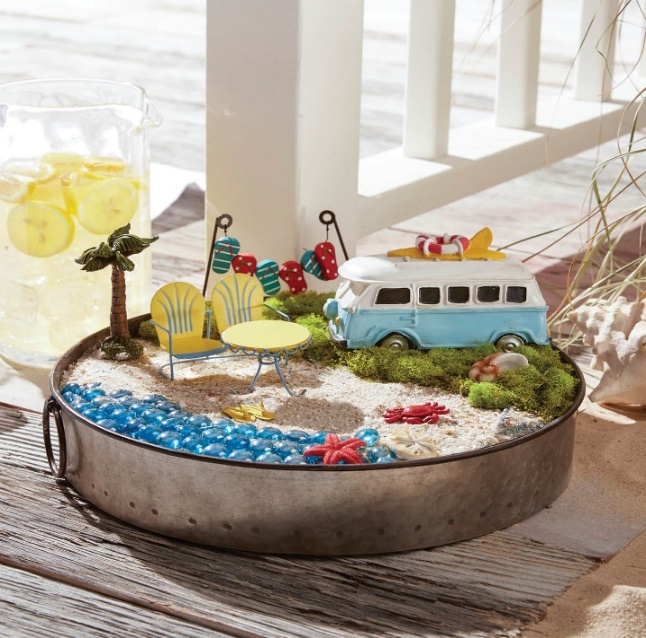 How Do You Create A Fairy Garden Design?With a lot of imagination! This being said, here are easy steps to creating a miniature fairy garden design.  First, decide on the container that you will use.  Then sketch out the layout of your garden with a stick, or draw it out on a piece of paper. Pick a tiny tree as a focus point for your garden. You can also use woody herbs like sage, rosemary, or lavender. Add the tiny accessories, and there you have it!Source:  The 50 Best DIY Miniature Fairy Garden Ideas in 2021 (homebnc.com)Visit these other Miniature Garden websites for ideas and accessories:https://miniature-gardening.comhttps://www.pinterest.com/minimimi18/gardening-in-miniaturehttps://miniaturegardenshoppe.com900+ Gardening in Miniature ideas | miniature garden, fairy garden, mini garden (pinterest.com)Terrariums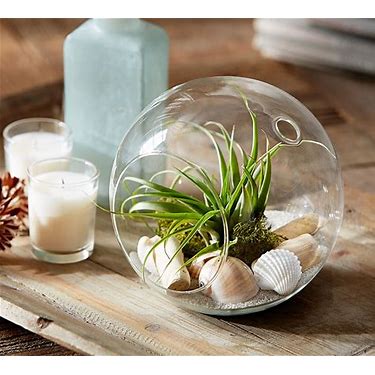 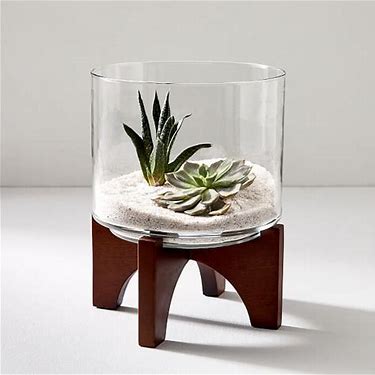 Perk Up Your Indoor SpaceAdd a little green to your indoor space with an eye-catching terrarium! Terrariums are easy to create, don't require much care, and can be made in a variety of sizes. You can change up the container to fit your décor, and just about any size or shape will work (just use fewer plants in a small terrarium).Before getting started, make sure you have everything you need to make a terrarium. You should be able to find most of the supplies you'll need at your local garden center, but if you want to use a special container, you'll probably find more options at a craft store or online. If you want to make a closed terrarium, just be sure to choose a container that comes with a removable lid.  Supplies:ContainerActivated charcoal piecesPotting soilGlovesTerrarium plantsSheet mossWatering canTrowelFor good advice and supplies for Terrariums, visit these websites:https://www.wayfair.com/planters/free-shipping    (Do Terrarium search on website)Amazon.com : Planter TerrariumsTerrariums + Terrarium Supplies | Glass Planters, Cloches, Hanging Terrariums + Potting Materials - Terrain (shopterrain.com)https://mountaincrestgardens.comTerrariums (bestreviews.com)How To Create a Terrarium | Better Homes & Gardens (bhg.com)Agriculture Designs Terrariums - Bing - ShoppingPatio Potted Flower and Plant Tips*Every gardener loves to exhibit beautiful plants in pots throughout their yard.  Below are suggestions to make your displays attract the attention they deserve.Tier for cascading effectPlanning tiered potted plants and flowers is like setting up bleacher seating.  You want the front low and then each subsequent row rises above the preceding creating a cascading wall of flowers and plants.  Even a simple cascade is stunning.Use available railings and privacy wallsRailings are ideal for planter boxes.  Privacy walls are great for attaching planters with flowers to create a quasi-living wall.Fill up the cornersCorners are great spaces for potted plants and flowers.  You can place large pots or a series of small pots.  They form the pillars of the patio or deck space.Use flowers along edgesIf a patio, lining up potted plants along the edge is a brilliant way to demarcate a patio from the rest of the yard.Be mindful of the pots and boxes you useWhile the flowers and plants are the star, don’t forget your choice of pots and planters. Pots and planters are a strong supporting role. Badly chosen pots/planters can detract from the overall effect.Plan for the full seasonPlant your deck flowers so the deck is in bloom from spring through early Fall. This just takes some planning so you know what to plant and when. *Source: 35 Patio Potted Plant and Flower Ideas (Creative and Lovely Photos) - Home Stratospherewww.homestratosphere.com/patio-potted-plants-flowerswww.wikihow.com/Grow-Potted-Plantswww.gardeners.com/how-to/create-planters-that-stand-out/5325.htmlwww.southernliving.com/home-garden/gardens/Enjoy the Following Potted & Unique Flower Arrangements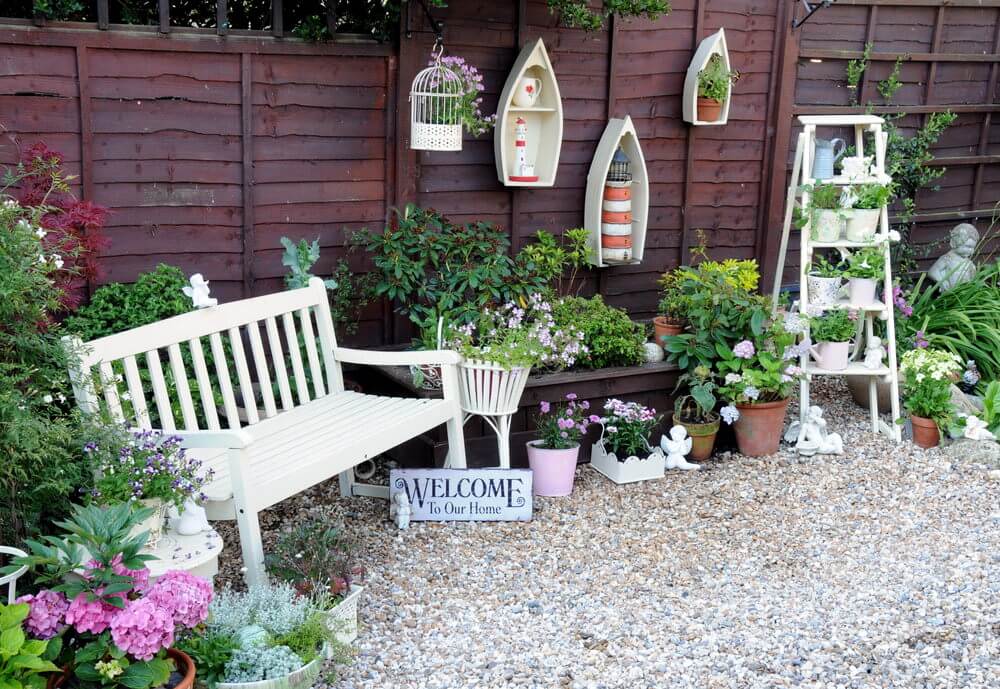 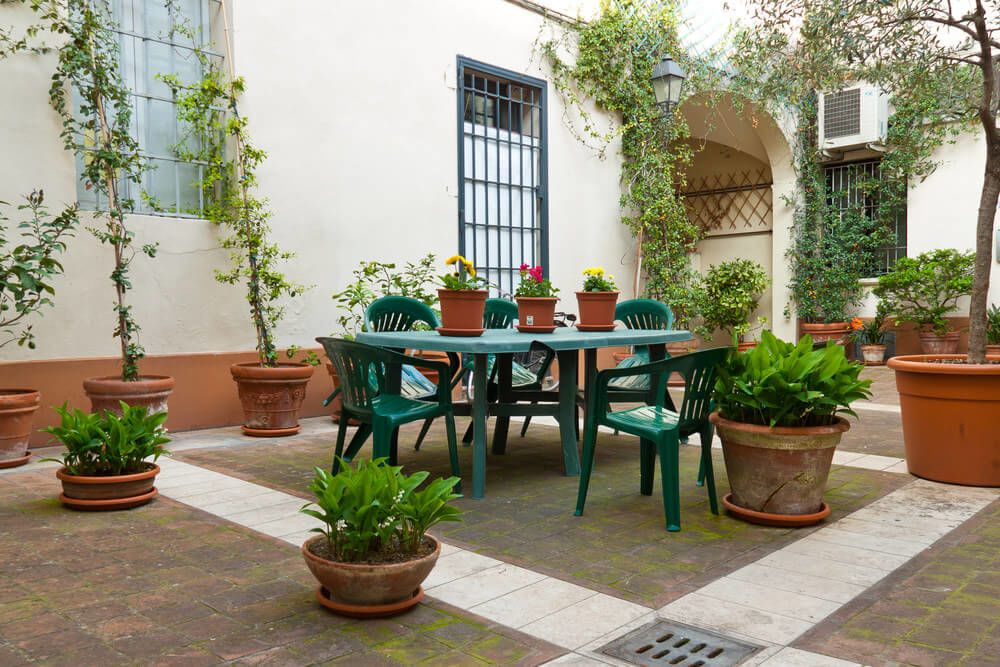 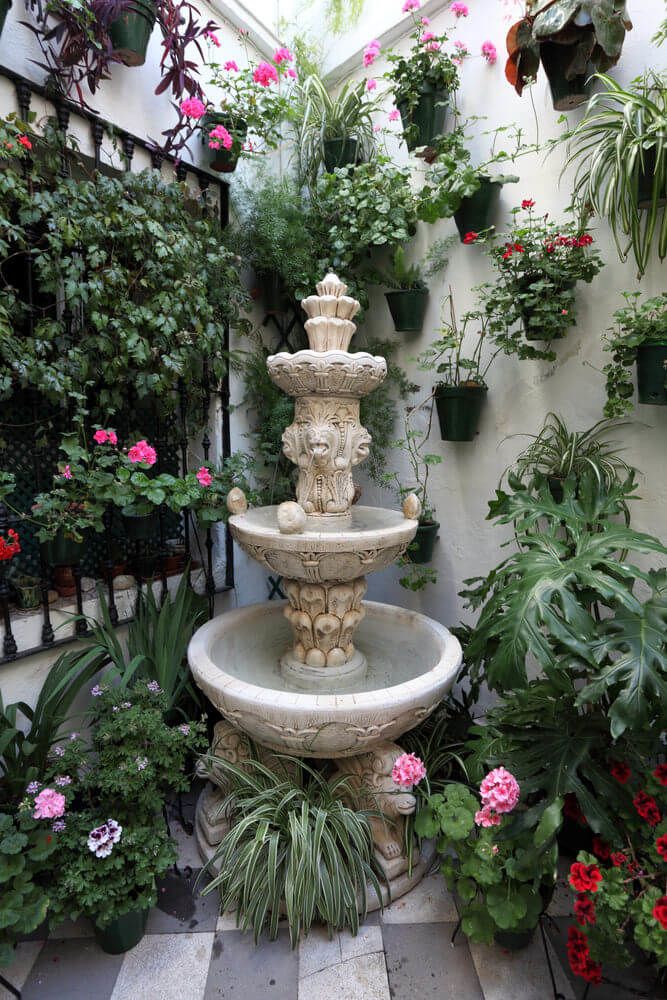 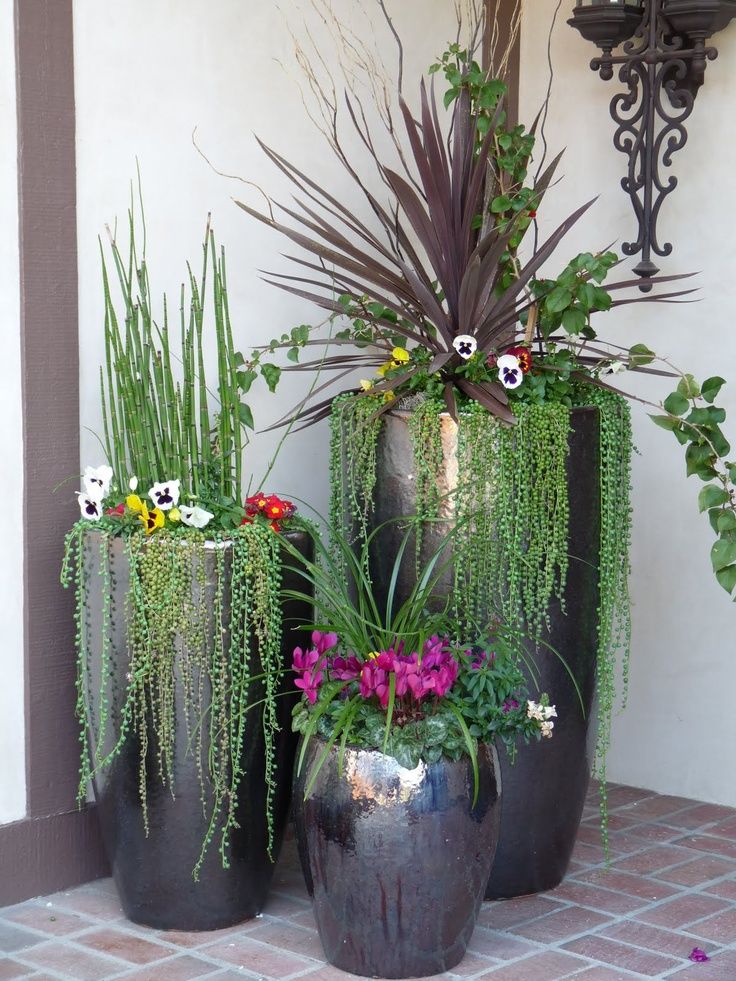 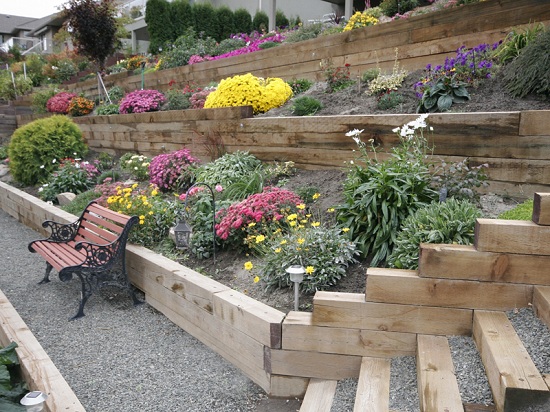 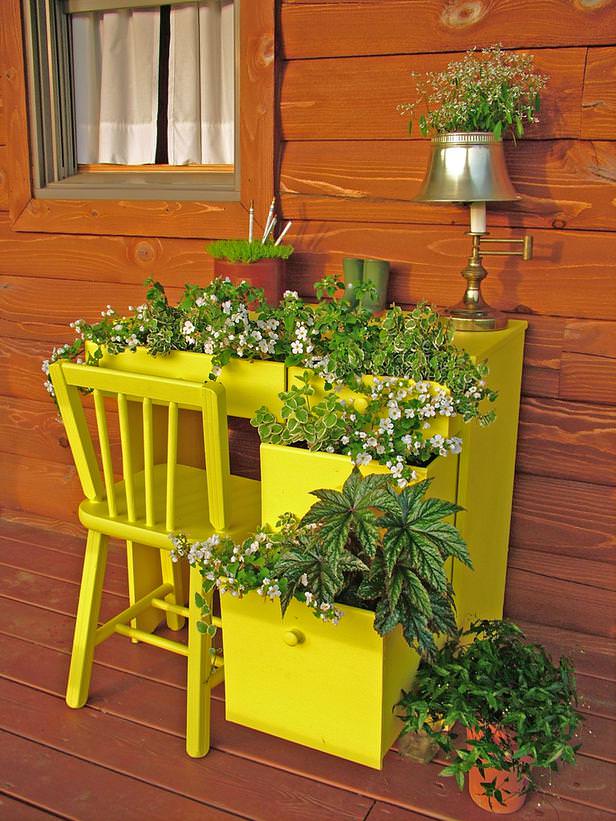 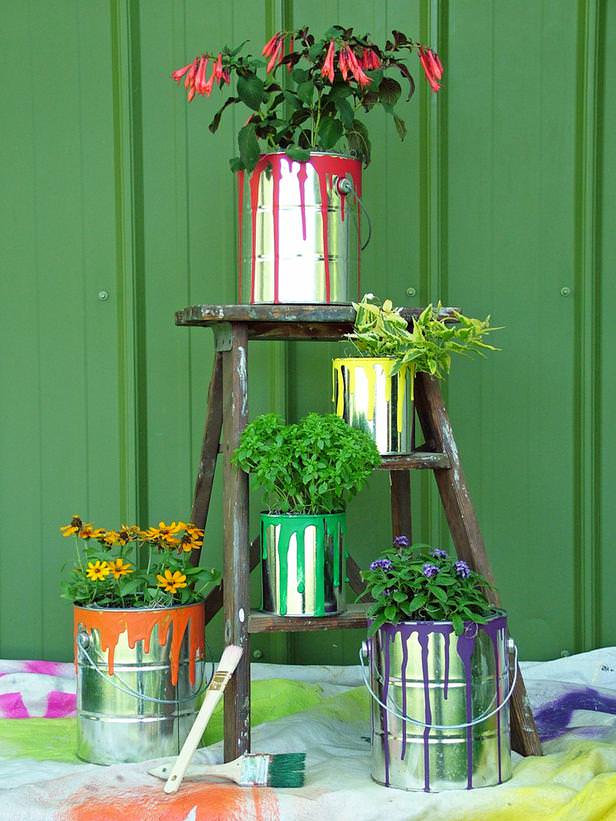 Water Conserving PlantersThe 7 Best Self-Watering Planters of 2021Don't have a green thumb? No worries—these planters do the watering for youBest Overall: Lechuza Cubico Cottage Self-Watering Garden Planter at Amazon"This planter keeps moisture levels just right with specially-formulated filler that sits between the soil and water reservoir."Best for Herbs: Cole & Mason Indoor Self-Watering Herb Garden Planter at Amazon"These plant holders use felt pads to keep your herbs lively, without needing to repot them from their original containers."Best Budget: Mkono Self Watering Planter at Amazon"If you're looking for a modern, minimalist look without spending a ton of money, this indoor-outdoor set is a great pick."Best for Beginners: Window Garden Aquaphoric Self Watering Planter at Amazon"This planter's special soil acts like fibers that introduce moisture and oxygen into your plant's roots to keep them healthy."Best Window Box: GardenBasix Elongated Self-Watering Window Box at Amazon"Window boxes aren't always easy to water; this planter solves this issue, holding enough water to last more than a week."Best for Vegetables: Hydrofarm GCTR Trellis Garden on Wheels at Amazon"Along with a water reservoir, this planter has wheels and an expandable trellis to suit tomato plants, cucumber plants, and more."Best Outdoor: Tierra Verde Slate Rubber Self-Watering Planter at Home Depot"This sleek planter is made from rubber recycled from tires, which is both eco-friendly and durable enough for outdoor use."Source:   The 7 Best Self-Watering Planters of 2021 (thespruce.com)  Visit this website for photos and details about each of these planters.Water Crystals in Potting SoilWhat Are Hydrogels: Learn About Water Crystals in Potting SoilIf you’re a home gardener who spends any time browsing in garden centers or on the Internet, you’ve probably seen products that contain water retention crystals, soil moisture crystals or moisture beads for soil, which are all just different terms for hydrogels. Questions that may come to mind are, “What are hydrogels?” and “Do water crystals in potting soil really work?” Read on to find out more.What are Hydrogels?Hydrogels are small chunks (or crystals) of man-made, water-absorbing polymers. The chunks are like sponges – they hold a tremendous amount of water in comparison to their size. The liquid is then released gradually into the soil. Various types of hydrogels are also used in a number of products, including bandages and wound dressings for burns. They are also what makes disposable diapers so absorbent.Do Water Crystals in Potting Soil Work?Do water retention crystals actually help keep soil moist for longer periods? The answer is maybe – or maybe not, depending on who you ask. Manufacturers claim the crystals hold 300 to 400 times their weight in liquid, that they conserve water by releasing moisture slowly to plant roots, and that they hold up for about three years.On the other hand, horticultural experts at University of Arizona report that the crystals aren’t always effective and may actually interfere with the water-holding capability of the soil. The reality is probably somewhere in the middle.You may find the crystals convenient for keeping potting soil moist while you’re away for a couple of days, and they may extend watering a day or two during hot, dry weather. Don’t expect hydrogels to serve as miracle solutions for extended periods of time, however.Are Moisture Beads for Soil Safe?Again, the answer is a resounding maybe, or maybe not. Some experts say that polymers are neurotoxins and they may be carcinogenic. It’s also a common belief that water crystals aren’t environmentally safe because the chemicals are leached into the soil.When it comes to water retention [2] crystals, they are probably convenient, effective, and relatively safe for short periods, but you may choose not to use them on a long-term basis. Only you can decide if you want to use soil moisture crystals in your potting soil [3].Article by: Mary H. Dyer, Credentialed Garden Writerwww.gardeningknowhow.comNOTE:  Our Hanging Basket expert, Mary Mikhail, is a firm believer in hydrogels!Everyone is anxious to get out of the house (safer now with the Covid vaccine) and enjoy spring weather.  If you feel ok to travel, here are some Texas gardens worth visiting.   Enjoy the associated garden photos.  Additional pictures are located on the website below.  Before you decide to visit, be sure to check if the gardens are open and possible Covid restrictions. 10 Most Beautiful Gardens in Texas https://www.onlyinyourstate.com/texas/beautiful-gardens-tx/Dallas Arboretum and Botanical Garden.  Here, you can marvel at 86 acres of lush   greenery, beautiful flowers, and breathtaking vistas overlooking White Rock Lake.Fort Worth Botanic Garden.  This is the oldest botanical garden in Texas, featuring 109 acres of lush gardens and over 2,500 species of plants and animals.  Don’t forget to stop by the enchanting Japanese Garden while you are here!Zilker Botanical Garden.  Located in the heart of Austin, these gardens span 31 acres and feature a variety of beautiful plants, ponds, trails, and educational programs.Shangri La Botanical Gardens and Nature Center.  In Orange, Texas, you will find one of the most beautiful botanical gardens you’ll ever see.  There are seven different gardens, plus an educational discovery center, ponds, and even a boat tour along Adams Bayou!San Antonio Botanical Garden.  This is a scenic 38 acre garden featuring roses & native plants, ponds, trails, and a glass conservatory.Hermann Park Japanese Garden.  In Hermann Park (Houston), you will stumble upon their tranquil Japanese Garden, complete with waterfalls, bridges, stone paths, beautiful plants (including cherry trees), and even a cute teahouse to explore.Clark Gardens.   Located in Weatherford, you'll find Clark Gardens, which includes 50 acres of cascading waterfalls, plants, many species of birds (including swans and peacocks) and also butterflies.Texas Discovery Gardens.  Sitting on 7.5 acres in Dallas, this garden is the first in Texas to be certified 100% organic.  It offers a butterfly habitat, scent garden, native wildlife pond, heirloom garden, and shade garden.East Texas Arboretum & Botanical Society.  In the piney woods of Athens, you will find the East Texas Botanical Gardens, which feature 100 acres of enchanting woods and gardens.South Texas Botanical Gardens & Nature Center.   Located in Corpus Christi, these   gardens are overflowing with beautiful orchids, hibiscus, plumeria, roses, and much, much more.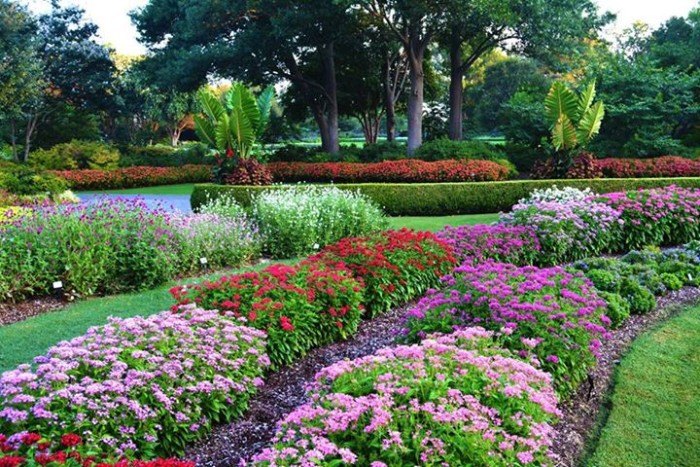 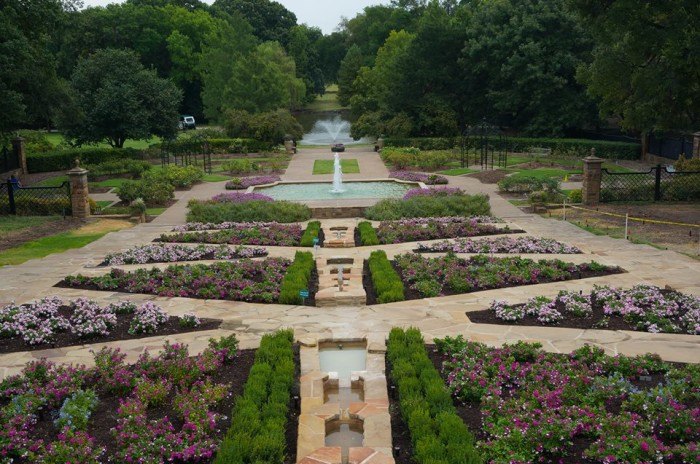  Dallas, TX                                                                         2.  Fort Worth, TX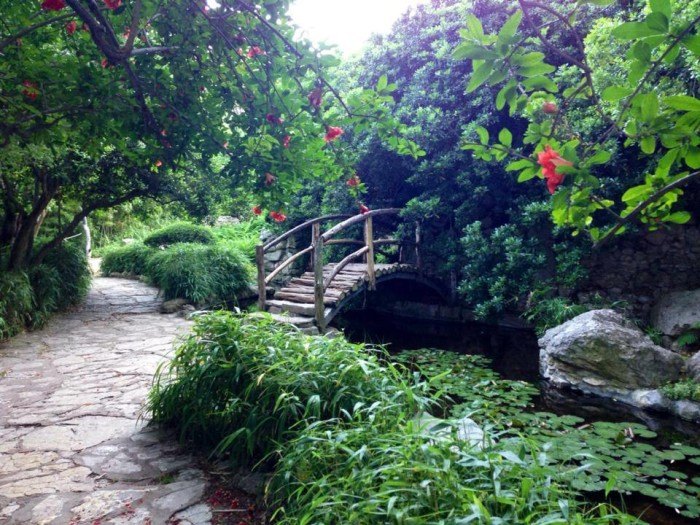 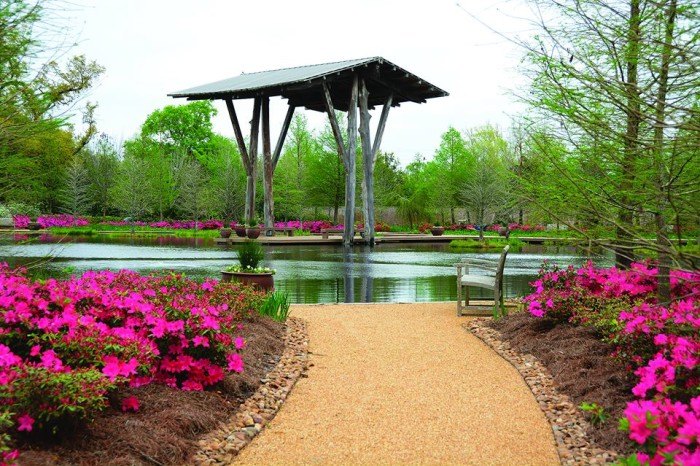  Austin, TX                                                                      4. Orange, TX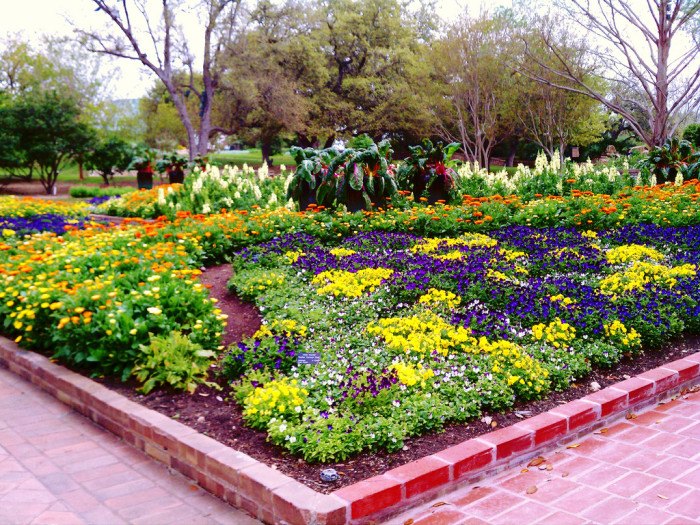 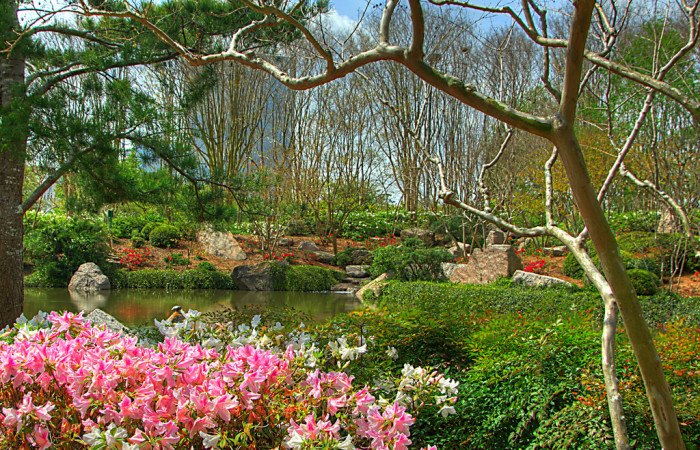 San Antonio, TX                                                           6.  Houston, TX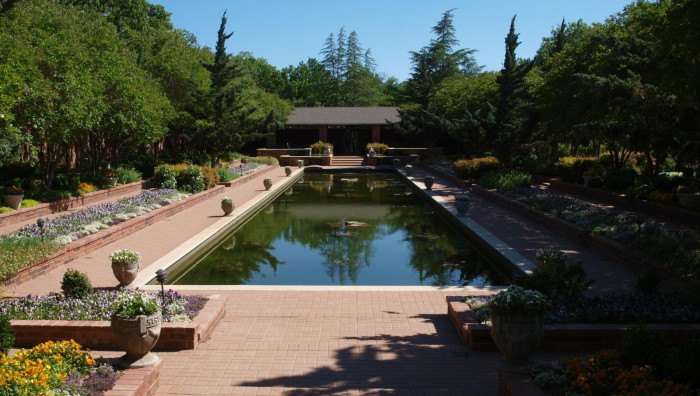 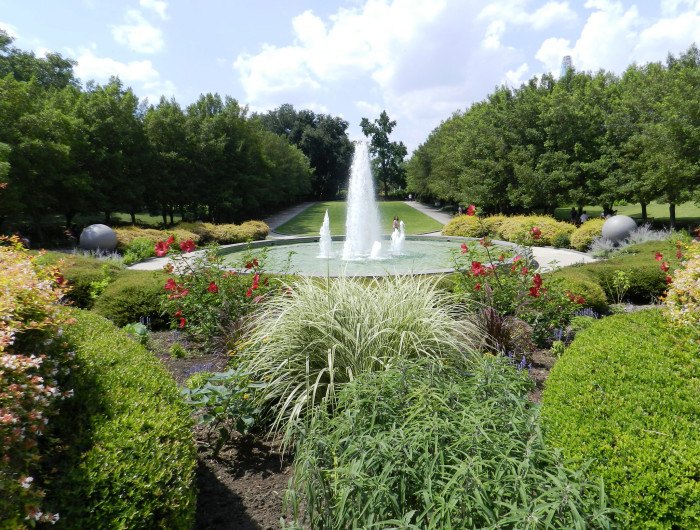 Weatherford, TX                                                           8.  Dallas, TX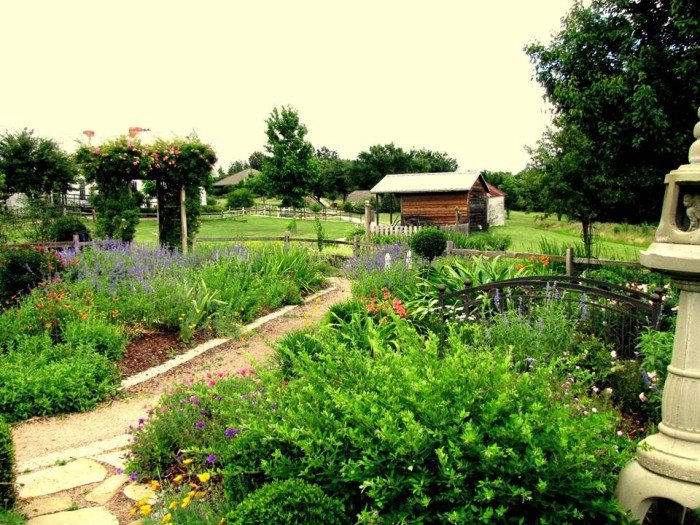 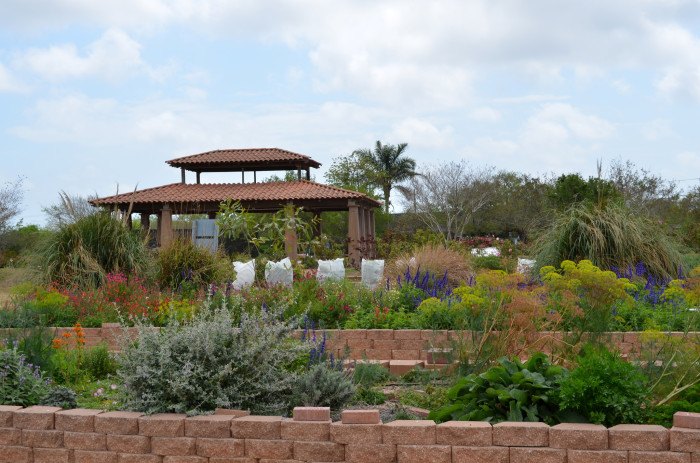  Athens, TX                                                               10.  Corpus Christi, TX          Trip Discover WebsiteThe website below lists 8 websites of botanical gardens to visit in Texas, 7 of which are included above.  This website displays more photos plus provides recommended lodging.  The additional Texan garden site not mentioned above is Mercer Botanic Gardens in Humble, TX.  They have a cute gift shop.https://www.tripstodiscover.com/best-botanical-gardens-in-texas/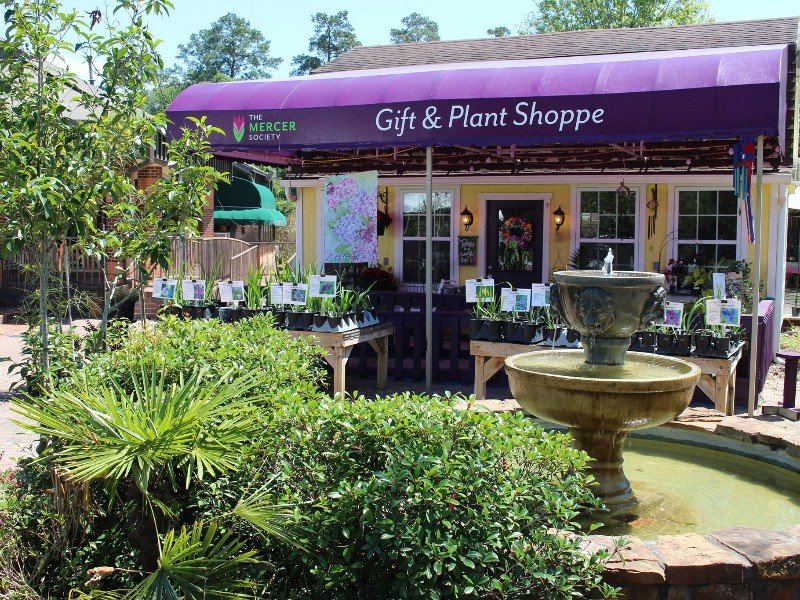 Humble, TXGarden Humor!   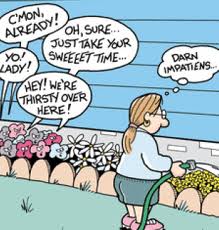 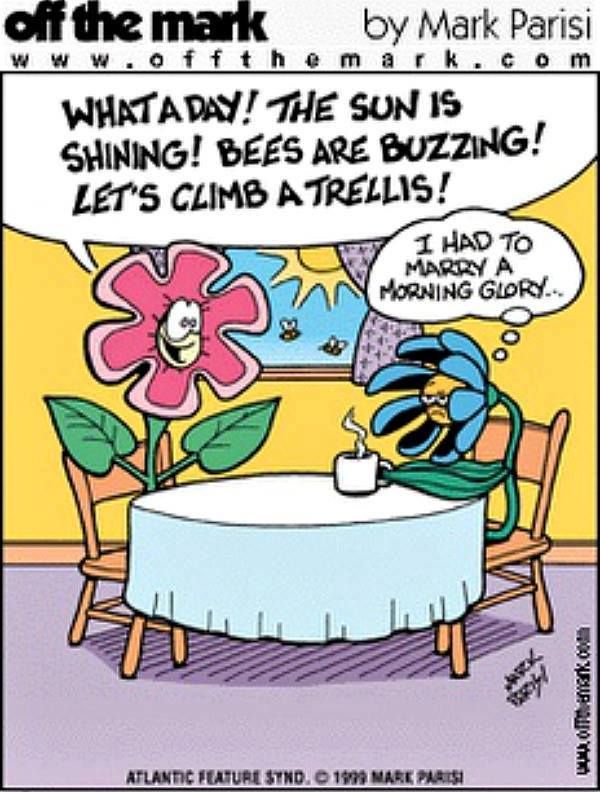 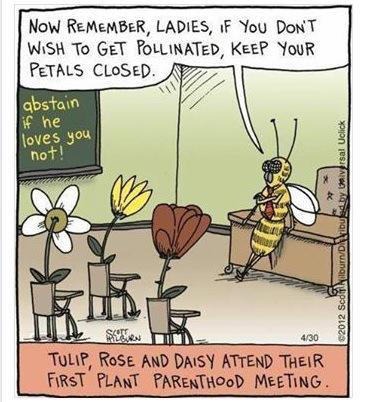 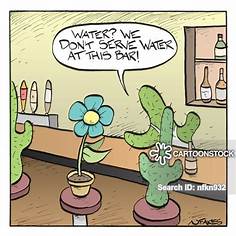 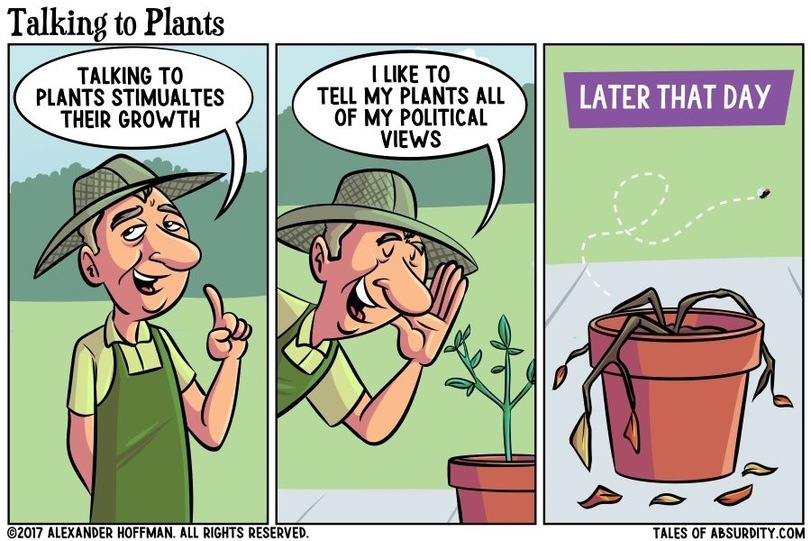 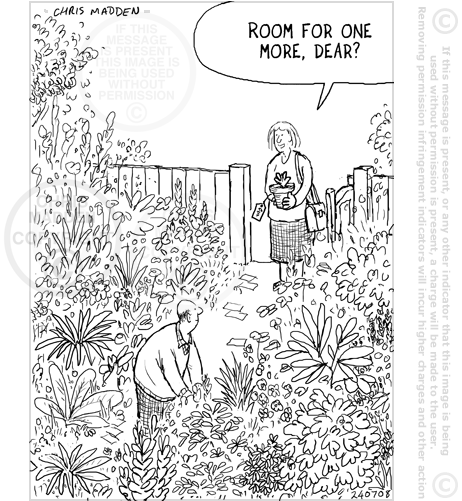 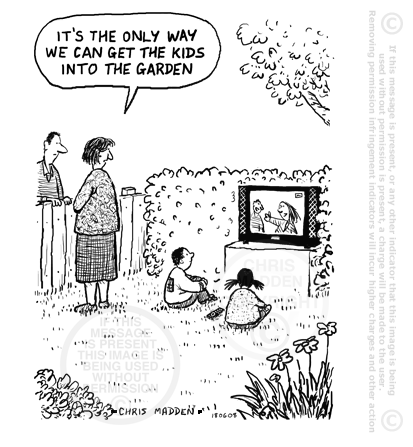 Puns1. Why wouldn’t one plant date the other?They didn’t want no shrubs!2. Why do herbs use Tinder?For Netflix and dill!3. What do you call a garden nursery?Plant Parenthood!4. What do plants do when the first meet each other?They in-tree-duce themselves!5. What’s the saddest plant?A weeping widow!6. What do you call a nervous tree?A sweaty palm!7. How do plants practice self-care?They try to weed out unnecessary drama!8. Why do plants go to therapy?To get to the root of their problems!9. Why was the cactus so smug?It was an arrogant prick!10. How did the flowers survive so long without water?They really rose to the occasion!Local and National Garden Resources, Classes, Videos, webinarsLago Vista Farmers Market5803 Thunderbird StreetLago Vista, TX 78645(512) 960-9674Sundays 12:00 – 4:00 pmFor a nice drive (approximately 46 minutes), visit Lago Vista Farmers Market.  They advertise that they carry great organic seasonal fruits and vegetables, unique plants, and local artisans display their creations.  Local and Statewide Resource Websites:AgriLife Online Courses:  www.agrilifelearn.tamu.eduTexas A&M AgriLife Extension: Travis County:    www.travis-tx.tamus.edu/events.eduWaterUniversity, Texas A&M Agrilife Research center – Dallas.  www.wateruniversity.tamu.eduArticulture Designs.  www.articulturedesigns.com/class-sign-upAustin Community College’s Continuing Education.  www.continue.austincc.edu/landscapewww.continue.astincc.edu/agricultureGreat Outdoors Garden Center.  www.gonursery.com/videosLady Bird Johnson Wildflower Center.  www.wildflower.org/learnNative Plant Society of Texas.  www.npsot.org/wp/nlepThe Natural Gardener’s John Dromgoole.  www.tngaustin.com/john-dromgooleInvaders of Texas Program:  www.texasinvasives.orgThe Dirt Doctor Howard Garrett:  www.dirtdoctor.comNational Resource WebsitesAmerican Horticultural Society:  www.ahsgardening.orgGreenwood Gardens:  (New Jersey):   www.greenwoodgardens.orgNational Gardening Association:  www.garden.org/learnMay Gardening     May Gardening Checklist for Austin and Central Texas (tamu.edu)                           Garden Books  Books for Armchair Gardening:“A Feast of Flowers”   By Jacqueline Heriteau. Published by Houghton Mifflin Company.  Whimsical, entertaining book that tells us how we can surround ourselves with flowers. Informative with humorous stories.  Readers will learn how flowers can be a part of our lives in all seasons.  Exquisite watercolors.  Inspirational.“A Way to Garden” By Margaret Roach.  Published by Timber Press.  A very seasonal book addressing plants/shrubs, the weather, gardening information, organic practices, birds, beneficial insects, and vegetable growing.  Beautifully illustrated with gorgeous photographs and drawings. Enjoy these Travis County Library Books:1.  The Herb Garden Cookbook: The Complete Gardening and Gourmet Guidehttps://laketravis.biblionix.com/catalog/biblio/93575100  2.   The Garden of Small Beginnings (Fiction, Romance)https://laketravis.biblionix.com/catalog/biblio/291647210  3.  Life in the Garden (Reflections on gardening, art, literature, and life)https://laketravis.biblionix.com/catalog/biblio/349414038    4.  American Grown: The Story of the White House Kitchen Garden and Gardens Across Americahttps://laketravis.biblionix.com/catalog/biblio/105432020   5. Projects for the Birder's Gardenhttps://laketravis.biblionix.com/catalog/biblio/59585494Gardening TipsFinal Gardening Tips from Your ChairmanIF IT IS TOO COLD OUTSIDE:  Wrap your Christmas lights around your most vulnerable plants then cover.  I used every string of lights I had during the hard freeze in February.  Amazingly, I saved a lot of my plants outside and those in the garage. IF IT IS TOO HOT OUTSIDE:  Buy a plane ticket.  Head north.  Alaska is really beautiful in the summer!  Below are some of my favorite scenes I photographed in Alaska.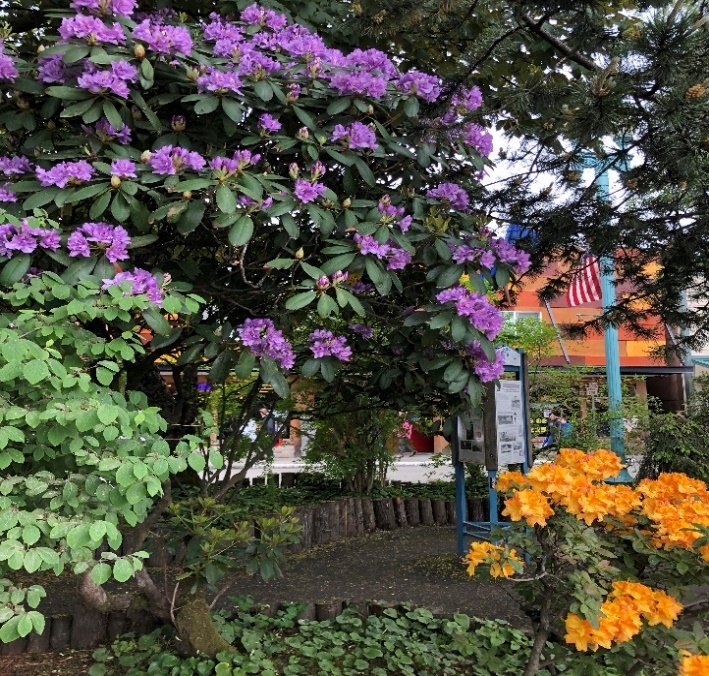 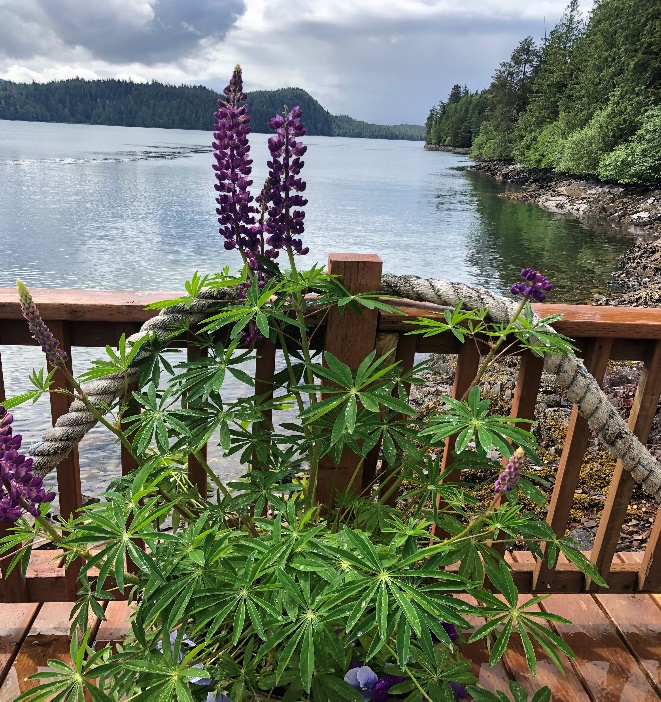              Seaman’s Park   Ketchikan                          Ketchikan Gateway.  Seaplane Boat Dock                     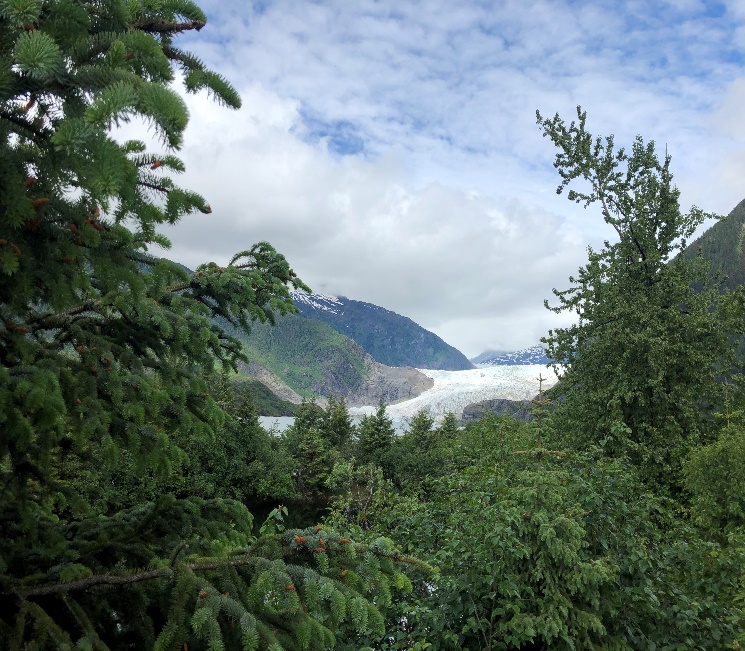 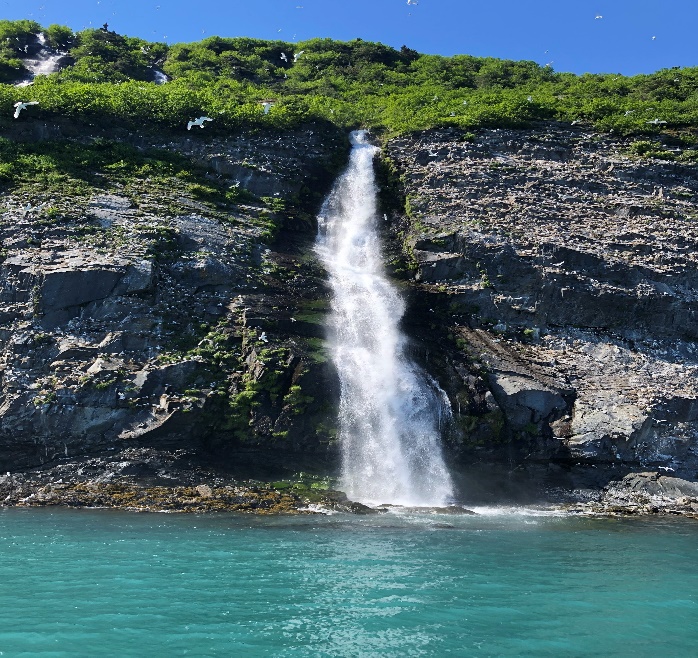                     Mendenhall Glacier                                               Cliffs of KitliwakeMy Glorious Internal Garden   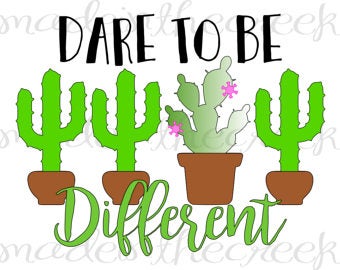 Garden Club ChairsChairperson:  Cheryl May CAMaySFA@aol.comTreasurer:  Jayne Meythaler Jayne.Meythaler@gmail.comPrograms:Co-Chair:  Mary Mikhail mymik04@yahoo.comCo-Chair:  Kathleen Christensen kchriste44@icloud.comSecretary:  Yvonne Dunkin   ydunkin@earthlink.netHospitality:Co-Chair: Mary LaBoube tomandmaryLaboube@gmail.comCo-Chair:  Robin Smith torobinsmith1@gmail.comCommunication:  Liz Mason   MasonDennis78@gmail.comName Tags & Historian:  Susan Rick srick2011@gmail.comParliamentarian:  Sue Pfeffer suepfeff@hotmail.com